ПредметЗаданиеФизикаКлассная работаПараграф 57,58Домашняя работаПисьменно ответить на  контрольные вопросы в конце параграфаРусский языкТема: подчинительные союзыЦель: отличать подчинительные союзы от сочинительныхКлассная работа1.Изучить теориюПо своему значению подчинительные союзы делятся на группы:Простые и составные подчинительные союзы.Простые союзы состоят из одного слова, составные из нескольких.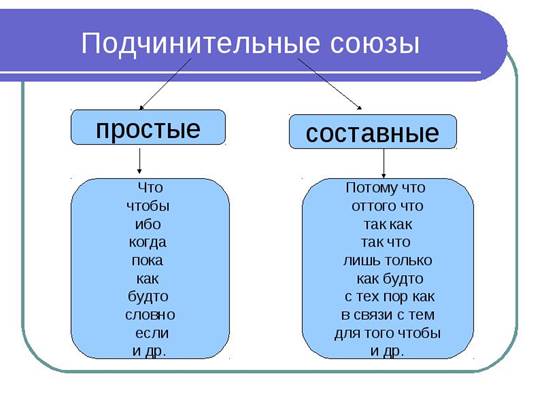 Морфологический разбор союза1. Часть речи. Общее значение.2. Морфологические признаки: а) сочинительный или подчинительный; б) простой или составной.Например: Все же полнее и интереснее жить тогда, когда человек преодолевает жизненные преграды.Образец:1. И – союз, соединяет однородные обстоятельства;2. Морф. призн.: сочинительный, простой.Образец:1. Когда – союз, соединяет простые предложения в составе сложного.2. Морф. призн.: подчинительный (временной), простой.Выполнить задание№1Прочитайте предложения и найдите грамматическую основу в каждом предложении. Укажите сочинительные и подчинительные союзы .Спишите, вставляя пропущенные буквы и расставляя знаки препинания.1. Огонь в лампе дрогнул и потускнел но через секунду снова разг..релся ровно и ярко.2. Листья то летели по ветру то отвесно л..жились в сырую траву.3. Все встали со своих мест как только з..тихли звуки музыки.4. Наука любит труд..любивых ибо труд это талант.5. Агр..номы делают всё чтобы ур..жайность наших п..лей  возр..стала.№2 Выполнить упражнение №309Домашнее заданиеПараграф 51, стр.166 (орфографический практикум)ГеометрияТема: Некоторые свойства прямоугольных треугольников.Классная работа: Видео-урок (Российская электронная школа) https://resh.edu.ru/subject/lesson/7309/main/Доказательства свойств.№254, №255.Домашнее задание: Пункт 35, №256, №258.ГеографияИсторияПараграф 24 (стр.184-189), ответить письменно на вопросы на стр.189 (вопросы 1,2)ИнформатикаИнформатика 7 класс 7.04.20.Тема: Форматирование текста.Классная работа: Видео-урок (Российская электронная школа): https://resh.edu.ru/subject/lesson/1111/1.Задание.Отредактируйте текст.Южная АмерикаЮжная Америка – южный континент в Америке , расположенный в основном в Западном и Южном полушариях планеты Земля, частично — в Северном полушарии. Омывается на западе Тихим океаном , на востоке-Атлантическим, на севере — Карибским морем. Задание 2. Используя учебник и презентацию к уроку записать следующие ключевые слова:АлгоритмФорматированиеСпособы форматированияСимволШрифт, размер шрифтаФорматирование текста – ____________________________________________________________________________________________________Способы форматирования:1.____________________________________________________________2.____________________________________________________________Форматирование символов:1.____________________________________________________________2.____________________________________________________________3.____________________________________________________________4.____________________________________________________________Форматирование абзацев:1.________________________________________________________________________________________________________________________2.____________________________________________________________3.____________________________________________________________4.____________________________________________________________5.____________________________________________________________6.________________________________________________________________________________________________________________________Домашнее задание: Параграф 4.3., вопросы и задания 3,4,5,8,10.Физкультура